Publicado en Bilbao el 20/06/2016 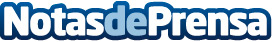 BDBN cumple 40 años ofreciendo servicios 24 horasBuenos Días Buenas Noches cumple 40 años después de ser elegida durante dos años consecutivos como Mejor Servicio de Atención al Cliente del Año 2015 y 2016 en el Certamen Líderes en Servicio dentro de la categoría Reparación y Mantenimiento Datos de contacto:Dpto. Marketing Comunicaciónhttp://www.buenosdiasbuenasnoches.com902 299 299Nota de prensa publicada en: https://www.notasdeprensa.es/bdbn-cumple-40-anos-ofreciendo-servicios-24 Categorias: País Vasco Emprendedores E-Commerce Seguros Recursos humanos http://www.notasdeprensa.es